ANNEXURE-I			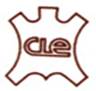 INDIA’S EXPORT PERFORMANCE OF LEATHER, LEATHER PRODUCTS AND FOOTWEAR DURING APRIL 2023 VIS-À-VIS APRIL 2022.As per officially notified DGCI&S monthly export data, India’s export of Leather, Leather Products and Footwear for the period April 2023 touched US $ 361.80 Million as against the export performance of US $ 439.43 Million in April 2022, registering a decline of -17.67%. In Rupee terms, the export performance touched in Rs. 29686.43 million in April 2023 as against in Rs. 33471.40 million in April 2022, registering a decline of -11.34%.   INDIA’S EXPORT OF LEATHER, LEATHER PRODUCTS AND FOOTWEAR DURING APRIL 2023 VIS-À-VIS APRIL 2022Export of different categories of Footwear holds a major share of about 51.96% in India’s total leather, leather product and footwear exports with an export value of US $ 187.97 Mn. This is followed by Leather Goods & Accessories with a share of 26.54%, Finished Leather 11.20%, Leather Garments 6.70% and Saddlery & Harness 3.60%.